__________________________________ ime i prezime/naziv podnositelja________________________________________ adresa podnositelja zahtjeva	__________________________________ datum podnošenja zahtjeva__________________________________ OIB__________________________________ broj telefonaGRAD CRIKVENICAUPRAVNI ODJEL ZA KOMUNALNI SUSTAV I ZAŠTITU OKOLIŠAUlica kralja Tomislava 8551260 CrikvenicaZAHTJEVza izdavanje Rješenja o obvezi i visini komunalne naknadeza zgradu sagrađenu na kat. čest. broj .................................................................................. u k.o. ............................................................, koja se nalazi   na adresi ................................................................................................................................................................ Potpis podnositelja zahtjevadokaz o vlasništvu zgrade ili stana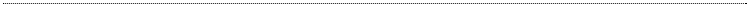 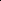 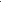 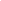 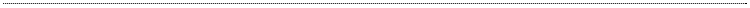 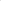 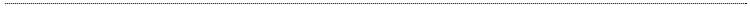 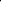 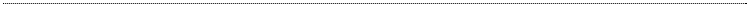 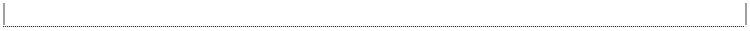 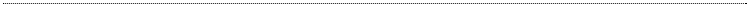 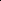 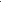 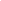 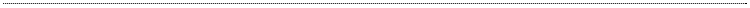 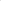 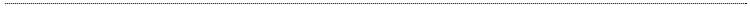 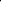 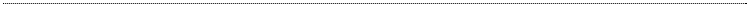 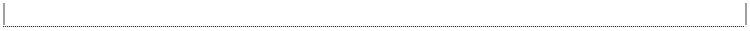 ugovor o najmu/zakupu (ukoliko su stan ili kuća dani u najam/zakup)ispunjeni obrazac Izjave o namjeni i površini prostoraPRIVITAK (označiti ):